Employer Advisory Boards: Implementation planFaculty	HWB						Dept.	Nursing and Midwifery					Subject Area	Nursing and Midwifery		Course (S)	BSc/ MSc / Adult/Child/MH 																		BSc Midwifery																				BSc Social and Learning Disability Nursing																	CPD  Nursing and midwifery courses																																	EAB Lead	Pamela Holland / Claire De Normanville / Head of Nursing and Midwifery 																			Please identify below which category your EAB is operating within for 2019-2020: 1, 2 or 3Starting from scratch (Need to start now) NOHave EAB but weak HSE outcomes (It’s time to change) NOHave an established EAB and good HSE (Need to review) Yes  To be completed and submitted to Esther Kent E.L.Kent@shu.ac.uk for each department by 20th September 2019. Category Starting from scratch 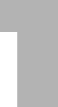 (Need to start now)Have EAB but weak HSE outcomes 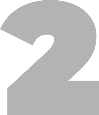 (It’s time to change)Have an established EAB and good HSE (Need to review)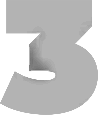 Next steps - Need an employer board in next academic year - Templates and training (June/July) to save you time – but NOT there to dictate- Use timeline to work out what you need to do NOW- Attend existing successful board to observe and learn - Better to do one well in March 2020 than doing it badly in Sep- Choose employer ‘friendly’ staff to lead/chair groups - Keep it simple  - You need a plan - Refocus current EAB on HSE or create a complementary one focussed on HSE - Use templates, tips and training (June/July) to help you do this quickly and think differently  - Focus on group membership mix, actual employers and employment destinations of your students, agenda items linked to employment and employability  - Opportune time to reflect, refresh, review, critique  - Look at your membership mix, tenure, sector and diversity representation - Can you leverage these boards more for brand advocacy, research, knowledge transfer, student recruitment or more? - Are they lively, engaging and memorable?  - Tips and best practice ideas can help Actions - e.g. proposed date(s), membership, ambitions, impact, membership, application to wider activity, agenda items, Communications, etc.Timescale Owner(s)The Nursing and Midwifery EAB has an established group which we are going to review to ensure meetings in November and May have a focused EAB agenda and attendance by the departmental Employability Leads, this will ensure direct collaboration with practice partners and specific agenda for the meetings. Review of staff membership to be carried out.Agenda format and Meetings to be confirmed Review of progress and evaluation following each meeting Sept 2019- August 2020October 2019December 2019/ June 2020Pamela Holland / Clare De NormanvillePamela Holland / Clare De NormanvillePamela Holland / Clare De NormanvilleAll stages to be checked and verified by Heads of department and DLT 